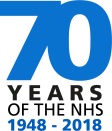 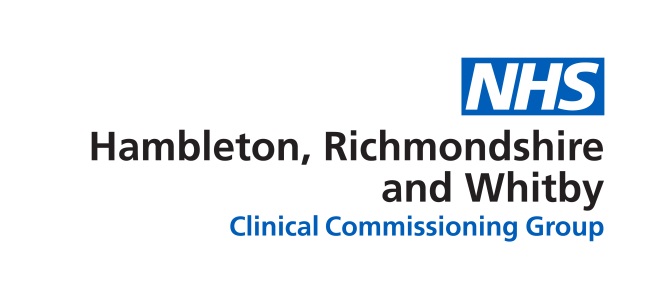 NOTICE13 November 2018Notice of next CCG Governing Body meeting – Thursday 22 November 2018The next Governing Body meeting for NHS Hambleton, Richmondshire and Whitby Clinical Commissioning Group (the CCG) will take place on Thursday 22 November 2018 from 1.30pm at The Supper Room, Danby Village Hall, Dale End, Danby, Whitby YO21 2LZ.The meeting, which is open to members of the public to observe only, will hear reports about the progress of specific initiatives being led by the CCG as well as information about finance and performance.Dr Charles Parker, local GP and Clinical Chair of the CCG, said: “Our Governing Body meetings enable us to review projects, discuss next steps and agree decisions for improving the future of local health services.  “Although Governing Body business meetings are held in public for observation, they are different from ‘public meetings’ as many agenda items require extensive discussion and attention from members.“Members of the public are welcome to observe and submit questions for response, prior to the meeting.”The meeting will open with a Q&A period of up to 10 minutes for members of the public to raise a particular matter or ask a question.All items and questions must be submitted in advance by 5pm on Monday 19 November 2018.If you would like to submit an item or question to the Governing Body, please do so by emailing hrwccg.hrwccgenquiries@nhs.net You can also write to: NHS Hambleton, Richmondshire and Whitby Clinical Commissioning Group, Civic Centre, Stone Cross, Northallerton, North Yorkshire DL6 2UU.The agenda and relevant papers will be available to view on the CCG website approximately a week before the meeting on the following page: https://www.hambletonrichmondshireandwhitbyccg.nhs.uk/governing-body-meetings  ENDSFor further information contact HRW CCG Communications and Engagement on 01609 767621NHS Hambleton, Richmondshire and Whitby Clinical Commissioning Group (the CGG) is responsible for the planning and purchasing of the vast majority of health services across the area - this includes hospital care, mental health and community services.